ROTINA DO TRABALHO PEDAGÓGICO PARA SER REALIZADA EM DOMICILIO (BII-C) - Prof.ª Ednéia > Data: 09/11 a 13/11 de 2020Creche Municipal “Maria Silveira Mattos”SEGUNDA-FEIRATERÇA-FEIRAQUARTA-FEIRAQUINTA-FEIRASEXTA-FEIRA** BERÇÁRIO II-C*Hora da Música: Boca Livre, Vinícius de Moraes – O Ar (O Vento).https://www.youtube.com/watch?v=jAI4R01dLl8(O link será disponibilizado no grupo).*Brincadeira com objeto não estruturado *Objetivo: Estimular a coordenação motora fina, criatividade e imaginação.*Materiais: - Caixa de papelão (sapato ou outras); - Canetinha ou giz de cera.*Desenvolvimento: Oferecer uma caixa de papelão e canetinha ou giz de cera para a criança, e deixar explorar o material livremente. OBS: Fique atento para que a criança não coloque o material na boca.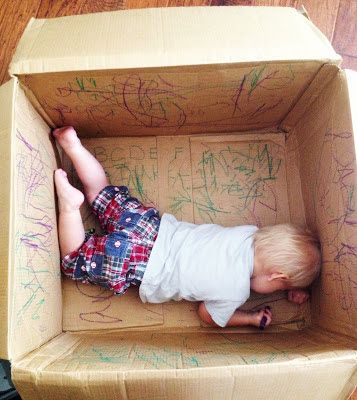 *** BERÇÁRIO II-C*Hora da Música: A janelinha abre e fecha – Elefantinho Bonitinho – Música para criançashttps://www.youtube.com/watch?v=yf7RN6Lsf2k (O link será disponibilizado no grupo).*Descobrindo os objetos*Objetivo: Explorar sensações, vivenciar experiência que colabore com o desenvolvimento das capacidades físicas.*Materiais: Papel alumínio; - Colher, prendedor de roupa, sabonete, tampa de pote, um brinquedo etc.*Desenvolvimento: Embrulhar os objetos no papel alumínio e dar para a criança desembrulhar, afim que descubra de qual objeto se trata.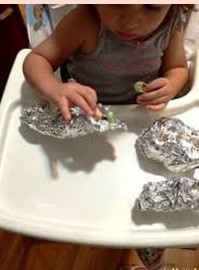 *** BERÇÁRIO II-C*Hora da história: Canta Passarinho – Bisnagas Kidshttps://www.youtube.com/watch?v=5cm8bV2ZT90(O link será disponibilizado no grupo).*Encaixe com cotonete *Objetivo: Desenvolver a coordenação motora fina, atenção, concentração, raciocínio lógico.*Materiais:-Caixa de ovo;-Cotonete, lápis ou palito de picolé.*Desenvolvimento: -Primeiro faça os furos na caixa de ovo, o tamanho do furo,     deve ser de acordo com o material que a criança irá encaixar na caixa de ovo (Cotonete, lápis ou palito de picolé).-Agora incentive a criança a encaixar o cotonete nos buracos (mostre como fazer).OBS: Fique atento para que a criança não coloque o material na boca.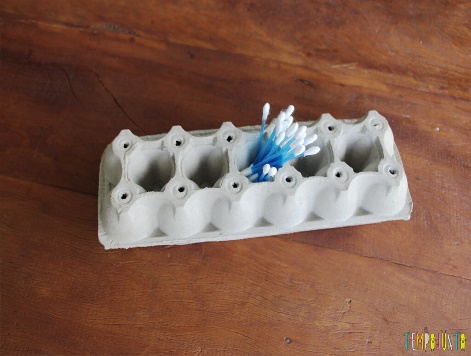 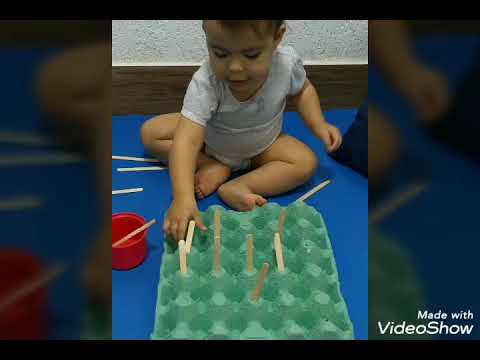 *** BERÇÁRIO II-C* Hora da História: O Urso e as Abelhas - ESOPO(História contada pela professora EDNÉIA)   (O link será disponibilizado no grupo).*** BERÇÁRIO II-C  *Cabana na Sala-Objetivo: O Brincar aguça a imaginação, desenvolve habilidades motoras, sociais e emocionais, estimula autonomia e gera novas aprendizagens.  * Desenvolvimento:- Arraste o sofá, leve uma cadeira para sala, separe um tecido, um xale, um cobertor ou lençol...-Prepare uma cabana e deixe o resto fluir, deixe a criança brincar livremente.-Ah, entre na cabana você também!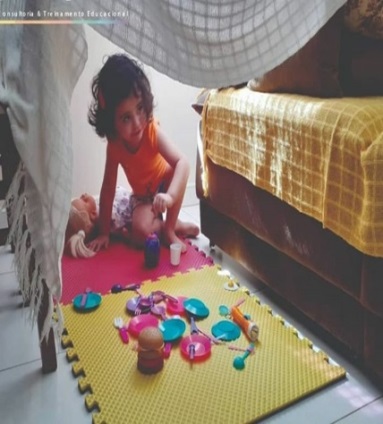 